МБОУ «ООШ с. Девлатби-Хутор Ножай-Юртовского муниципального района»Открытый   урок по«Основам безопасности и жизнедеятельности»
Участники – обучающиеся школы 5 - 9  класса в количестве17 человек28.04.2022 г.Учитель: Элбиев Товла АлмаевичТема урока: «Безопасный отдых учащихся в летний период, подготовка  к летним каникулам, правила поведения в природной среде, в том числе  на воде, действия при возникновении или угрозе возникновения природных чрезвычайных ситуаций» 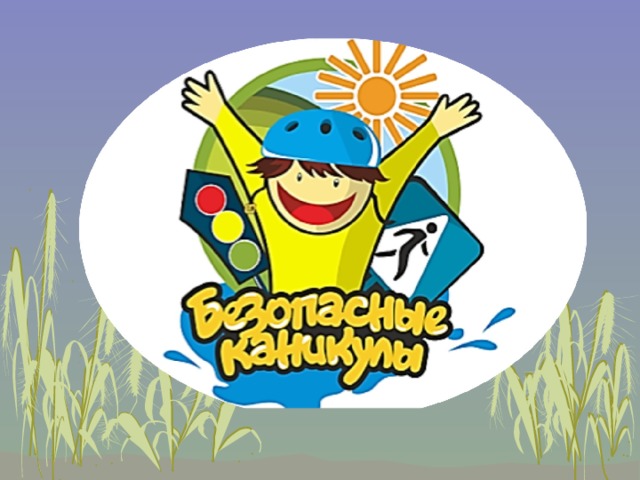 Учебные вопросы1.      Обеспечение личной безопасности в различных бытовых условиях и на природе.2.      Действия при возникновении или угрозе возникновенияприродных чрезвычайных ситуаций.Цели урока:- довести до учащихся правила поведения во время летних каникул;-ознакомить учащихся с общими правилами поведения при возникновении ЧС;-совершенствовать навыки безопасного поведения и действий в случае возникновения ЧС природного характера.1.      Правила поведения в природной среде, в том числе на воде. Опасные насекомые От укусов клещей поможет защититься головной убор, всегда надевайте его, когда идете в лес или парк. Также при высокой опасности укуса клеща, желательно, надевать одежду, закрывающую ноги и руки. Применяйте специальные средства по отпугиванию насекомых, но старайтесь избегать нанесения ядовитых спреев на открытые участки тела, лучше носите с собой салфетки репелленты, которые будут отпугивать насекомых. Используйте дополнительные средства защиты в виде кремов с высокой степенью защиты (SPF 20, SPF 30). Их следует наносить за 20 минут до выхода.   Избегайте контакта с осами, пчелами, шмелями и шершнями их укусы болезненны и могут вызвать аллергическую реакцию.   Держите в аптечке средство для лечения укусов насекомых.   Пищевые отравления. Мыть руки перед каждым приемом пищи или хотя бы тщательно вытирать их влажными салфетками. Не употребляйте на жаре скоропортящиеся продукты, особенно мясо, которое может превратиться в яд уже после 20 минут нахождения на солнце. Старайтесь больше употреблять овощи, фрукты и ягоды. Мойте их тщательно, перед тем как употребить в пищу. Старайтесь не приобретать фрукты, которым еще по сезону не должны продаваться. Как правило, это продукты, выращенные с большим добавлением химических веществ, стимулирующих рост, они очень опасны для здоровья и могут вызвать сильное отравление. В аптечке всегда держите средства лечения отравлений.    Основные правила поведения на воде.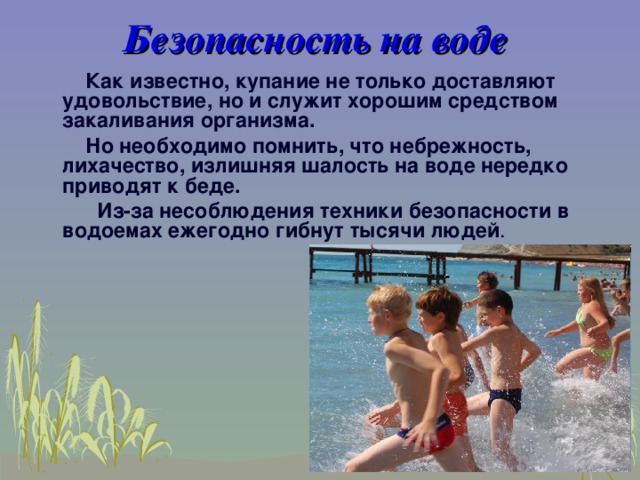    Всегда плавай в специально предназначенных для этого местах, на оборудованных и безопасных пляжах. Не заплывай за буйки, не подплывай близко к судам, чтобы тебя не засосало под работающий винт. Не плавай при больших волнах, сильном течении или водоворотах. Не ныряй в местах с неизвестным дном. Не играй на воде в опасные игры, не «топи» друзей и не ныряй глубоко. Матрасы и спасательные круги не предназначены для того, чтобы заплывать далеко, плавай на них недалеко от берега. При судороге мышцы бедра следует действовать так: обхватить обеими руками ногу ниже колена и, согнув ее, подтянуть назад, к спине. А если у вас в плавках окажется булавка, поколоть иглой то место, которое свела судорога. Основные правила поведения на открытом воздухе. Если светит солнце, то носи летом головной убор. Не находись долго на солнце, если ты чувствуешь. Что кожа начинает печь и краснеть, немедленно уйди в тень или оденься. Если у человека случился тепловой удар, незамедлительно перенесите его в прохладное место, протрите лицо и открытые части тела влажным полотенцем, отпаивайте его небольшим количеством воды. При ухудшении состояния  вызывайте скорую помощь. Старайся не быть под прямым солнцем днем, а только утром и ближе к вечеру. Не бери с собой в жаркое место и не ешь продукты, которые быстро испортятся: мясо, колбаса, рыба, молочные продукты. Пей много воды летом, но старайся не пить сладкую воду, от нее еще больше хочется пить. Всегда ешь вымытые продукты и мой перед едой руки. Если рядом насекомые, то не делай резких движений. Если ты кушаешь, то будь осторожен, чтобы насекомое не попало в рот и не ужалило.Основные правила поведения на улице. Не подходи близко к собакам, особенно если у собаки щенки и собака кушает. Не общайся с незнакомцами (ни с мужчинами, ни с женщинами), ничего не бери у них и не веди к себе домой, не называй свой адрес, фамилию, телефон.   Если тебя кто-то схватил и тащит, то зови на помощь и кричи, что это не твои родители, обращай на себя внимание прохожих. Если тебя преследуют, то иди в сторону людного места, проси помощи у полицейского, охранника, продавца или просто взрослых людей.  Избегай безлюдных мест, оврагов, пустырей, заброшенных домов, сараев, чердаков, подвалов.  Не входи с незнакомым человеком в подъезд, лифт, не открывай дверь людям, которых не знаешь, не садись в чужой автомобиль.  Вызвать полицию со стационарного телефона можно, набрав номер «02», с мобильного телефона: МТС-102, Мегафон – 020, Билайн – 002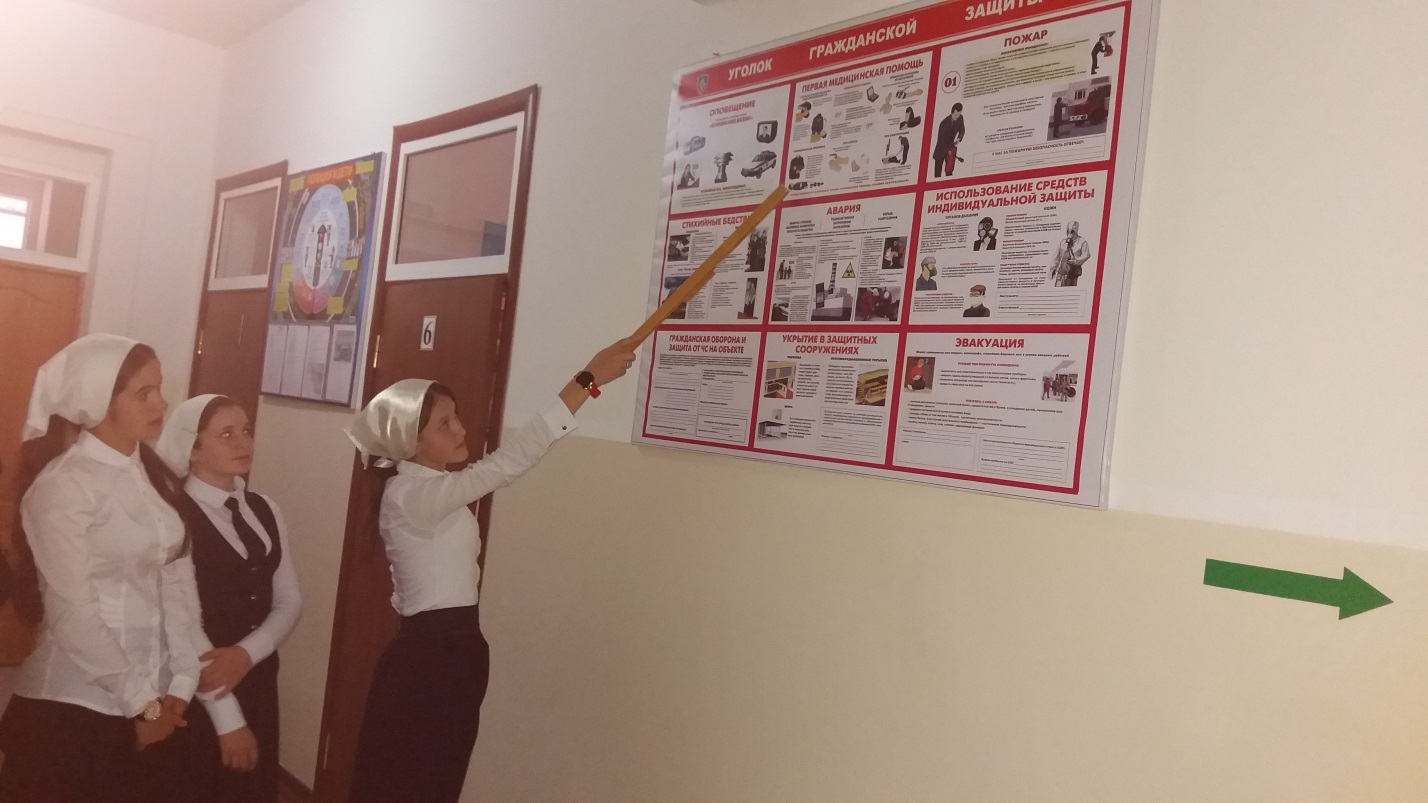 Правила безопасного поведения на дороге.  Пешеходы должны двигаться по тротуарам или пешеходным дорожкам.  При движении в темное время суток пешеходам необходимо иметь при себе предметы со световозвращающими элементами.  Пешеходы должны пересекать проезжую часть по пешеходным переходам, в том числе по подземным и надземным.  В местах, где движение регулируется, пешеходы должны руководствоваться сигналами регулировщика или пешеходного светофора. Выйдя на проезжую часть, пешеходы не должны задерживаться или останавливаться. Пешеходы, не успевшие закончить переход, должны остановиться на линии, разделяющей транспортные потоки противоположных направлений. Продолжать переход, можно лишь убедившись в безопасности дальнейшего движения и с учетом сигнала светофора (регулировщика). На нерегулируемых пешеходных переходах пешеходы могут выходить на проезжую часть после того, как оценят расстояние до приближающихся транспортных средств, их скорость и убедятся, что переход будет для них безопасен.2.      Действия при возникновении или угрозе возникновения природных чрезвычайных ситуаций. Стихийные бедствия вызывают крупномасштабные  разрушения, которые приводят к возникновению большого количества поражённых. Создавая неблагоприятные условия для жизнедеятельности населения, они способствуют возникновению массовых инфекционных заболеваний. Каждому региону свойственны свои климатогеографические способности, следовательно, и чрезвычайные ситуации, которые могут возникнуть в нашей местности, имеют свою специфику. ЧС природного характера, возможных в наших условиях:-ураганы;-природные пожары; Определяется алгоритм действий при ЧС.1. Получение сигнала.2. Получение информации3. Знание сигналов оповещения4. Обращение за помощью5. Изготовление простейших средств защиты и спасения6. Действия по самоспасению7. Оказание помощи окружающим.«Ваши действия при ЧС природного характера». Бури, сильные ветры Узнав о приближении бури, плотно закройте и укрепите все двери и окна. На стёкла наклейте крест-накрест полоски пластыря. Приготовьте свечи (может отключиться электричество). Отключите электроприборы и внешнюю телеантенну. Не оставляйте на улице ничего, что может унести ветер. Если приближается ураган, постарайтесь держаться подальше от берега моря, от рек и низин: вас там могут настигнуть поднятые ураганом волны. В деревенском доме переберитесь в наиболее просторную его часть, а лучше всего в подвал. Если ураган застиг вас на возвышенном и открытом месте, ползите в сторону какого-нибудь укрытия (к скалам, к лесозащитной полосе), которое могло бы погасить силу ветра. Но берегитесь падающих сучьев и веток, тем более деревьев. Бывает, что прежде чем вступить в решающую стадию, ураган немного стихает (центр урагана уходит вверх). Не обманитесь и не оставайтесь на месте, потому что ветер скоро возобновится, но с другой стороны.     Лесной пожар Если пожар только начинает разгораться при вас, попытайтесь сбить пламя ветками.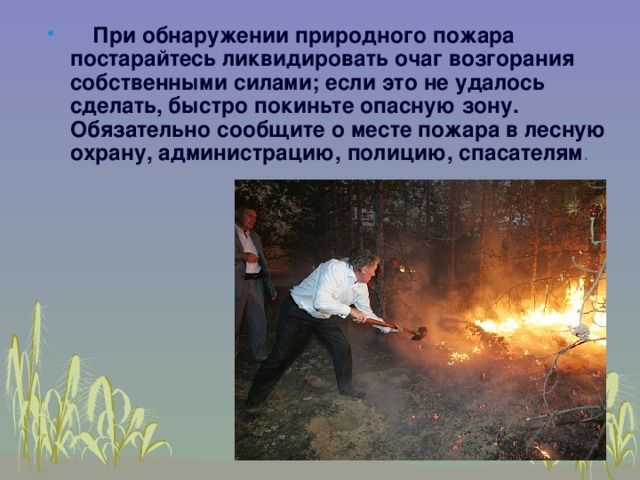  Двигайтесь от края к центру горящего места, так, чтобы ветер дул вам в спину, подгребайте за собой угли. Если поймёте, что вам с пожаром не справиться, отступите и идите за помощью. При этом двигайтесь в подветренную сторону, чтобы не оказаться в кольце огня. Помните, что лесные пожары распространяются с огромной скоростью и легко переходят через широкие реки, озёра, дороги. Уходить от огня следует по диагонали с его дороги в направлении реки или дороги. Относительно  безопасными местами являются также вспаханное поле, большой пустырь или каменистая гряда. Следует избегать бурелома: сухие деревья и трава вспыхивают моментально. В мягкой земле можно вырыть яму и укрыться в ней, закрывшись курткой или одеялом, чтобы защититься от жара. Когда фронт огня пройдёт, идите в том направлении, где огонь уже потух.